Facility Phone Number: 	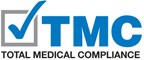 Annual Facility Audit - DentalReview Date: 		 Newsletter Contact: 	Documentation/Records: Are records listed below completed? Safety/PPE Training	 Annual Sharps Safety	 Recommended Immunization/Titer HBV Vaccine, Titer or Declination	 TB Screening/Baseline Testing	 MMR	 Tdap Pandemic Plan	 Varicella	 InfluenzaFor NON TMC Clients: Provide an example of FORMS used in advance)Lobby/Reception AreaOperatory – Visualize at least 2 Masks	 Respirators	 Exam/utility gloves - sizable Face shield/goggles	 Cover Gowns/Jackets	 CPR Barrier Non-latex alternatives	 Counter space not cluttered	 No Food or drink Upholstery intact	 Surface barriers in use	 EPA reg hosp disinfectant Supplies not expired	 Fans not in use Contaminated sharps discarded in area of use	 No overfilled sharps containers Instruments only opened when patient seated	 Instruments stored in drawers are packaged No unlabeled/mislabeled containers	 Closable lid on regulated waste PPE removed; proper disposal	 No patient supplies under sink DUWL treatment performed per IFU	 Routine testing of DUWL per IFUEvacuation traps/amalgam disposed of appropriately by recyclingSingle use items disposed after use. (Examples: Solution for irrigation, IV solution/tubing, bone, some medications, syringe)SterilizationAppropriate PPE utilized during instrument processing (Heavy duty utility gloves, splash protection)All instruments utilized for patient care sterilized, or high level disinfected if not heat tolerant(Examples: burs, handpieces, endo files, instruments, air/water syringe tips, mirrors, cheek retractors, XCP)FDA cleared processing equipment (sterilizer, instrument washer) in use per IFUProper flow from dirty to cleaner areas	 Ultrasonic labeled with secondary and biohazard labelsFans not in use	 Labeled ANSI approved eyewash - immediate access/corrosivesInstruments dried prior to disinfection/sterilization	 Sterilized packages labeled correctlyPackages dry when removed from sterilizer	 Sterilized packages stored appropriatelySterilization/High Level Disinfection Monitoring (Provide Documents in Advance)Physical (time, temp, pressure)	 Chemical (external and internal indicators)Spore testing completed weekly	 Test strip cold sterile solutions based on IFUDental Lab Cleaning and disinfection process for items entering lab	 No unlabeled/mislabeled containers (pumice/stone) Rag wheels, pumice and other items used per IFUs.	 Face protection for model trimmer/lathe utilizedBreak/Locker Area/Laundry Laundry stored appropriately	OSHA POSTER INFORMATION Electrical cords not over water sources Appliances plugged directly into outlet OSHA posters availableHazard CommunicationLabor posters: http://webapps.dol.gov/elaws/Posters.htm*State OSHA Plans: Type name of the state.gov and search for OSHA poster(s). Annual Chemical Inventory: Hardcopy	 SDS in work areas	 Online	 Hard copy Compressed gas tanks secured	 Current eSDS flash drive (Phone/fax numbers/other) Eyewash covers intact/Eyewash signage	 No chemicals in use past expiration date Eyewash tested/Recorded weekly	 Spill kits available – location:	Nitrous Safety Plan implemented	Infectious Waste + Supply Storage Areas Infectious waste stored appropriately (sealed and labeled)	 Weight recorded if requiredState license if requiredStorage ClosetNo outside shipping corrugated containers	 Pt care items 8” off the floorItems at least 24” below ceiling in non-sprinklered areas + 18” below ceiling in sprinklered areas.Electrical/Fire Safety Circuit breaker box labeled/clearance/no flammables	 GFCI issue for outlets near sink Appropriate use of extension cords	 Surge protectors used appropriatelyReview - Household appliances electrical tag	 Emergency/fire drill completed Fire extinguisher monthly visual inspections	 Fire extinguisher annual service Not an EXIT identified	 Monthly: Lit EXIT signs/emergency lights Exit routes marked and not blocked	 Appropriate placement alcohol hand rub dispenser Items at least 24” below ceiling in non-sprinklered areas + 18” below ceiling in sprinklered areas.RadiologyX-Ray Warning Signs	 Radiation Notice to EmployeesFederal Ionizing Radiation	 Aprons hung, not folded/crackedEmployee Interview/Observation/ReviewProper hand hygiene observed	 Yes	 NoAppropriate use of PPE observed?	 Yes	 NoAppropriate transport of contaminated instruments explained or observed	 Yes	 NoManaging an Exposure packet available	 Yes	 NoPost Exposure Protocol completed	 Yes	 NoLocate SDS for hand hygiene product. 	(Chemical Name)Identify Infection Control Course Attendee (NC only) 	Website access reviewed with: 	Reminders Order labels for secondary containers as needed: Labels@totalmedicalcompliance.com Multidose vials dated when opened and discarded within 28 days or based on manufacturer’s instructions. All circuit breakers should be labeled with no open spaces. This can be performed by a qualified electrician. Safety officer webinars available for viewing on website. Schedule annual training.Indicates area(s) of noncompliance which must be addressed to ensure a safe practice.Plan of ActionTop 5 Issues to Address - Required by law or best practices 	 	 	 	 	The facility is encouraged to perform periodic internal inspections to maintain compliance.Reviewed byTMC Consultant Signature	Safety Officer SignatureOther Addressable Issues: 	 	 	 Hand hygiene products Signage (Cover Your Cough) EXIT Signs Outlet faceplates intact Trip hazards (Carpet/mats/cords) No cracks in upholstery Tissues/waste cans Toys which can be disinfected